Отделение ПФР по Приморскому краю беззаявительно перечислило выплаты на 162,5 тыс. детей до 8 лет30 декабря 2020 ЧугуевкаСпустя неделю после объявления единовременной выплаты 5 тыс. рублей по Указу президента получили родители 162 555  детей в возрасте до 8 лет. Абсолютному большинству семей не пришлось никуда обращаться или подавать какое-либо заявление, поскольку деньги были перечислены Пенсионным фондом автоматически на основе имеющейся информации. Такая беззаявительная выплата коснулась родителей более 132 тысяч семей приморских  детей.Некоторые семьи  оформили выплаты по заявлению, которое   подается в том случае, если дети появились, начиная с июля, и семья не получала в этом году единовременные выплаты по указам президента. Часть заявлений подана усыновителями, выплата которым назначается только после представления документов об усыновлении.Заявления родителей на 5 тыс. рублей принимаются через личный кабинет на портале госуслуг или по предварительной записи в клиентских службах Пенсионного фонда до    31 марта следующего года включительно. Обратиться за деньгами могут все семьи с детьми, которым по состоянию на эту дату не исполнится 8 лет.Родители, которые хотели бы получить выплату до нового года, должны подать заявление не позднее 29 декабря. Вопросы относительно получения выплаты можно задать через электронный сервис online.pfrf.ru, специально запущенный Пенсионным фондом для информационной поддержки и консультирования семей относительно выплат на детей.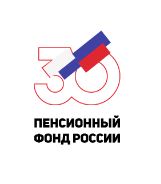  ГОСУДАРСТВЕННОЕ УЧРЕЖДЕНИЕ – УПРАВЛЕНИЕ ПЕНСИОННОГО ФОНДАРОССИЙСКОЙ ФЕДЕРАЦИИ ПО ЧУГУЕВСКОМУ РАЙОНУ ПРИМОРСКОГО КРАЯ